Månedsplan for september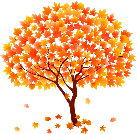 Tema: HØSTHei!Hjertelig velkommen til nytt barnehageår på Bjørnebo! August måned er nå over og vi er godt i gang med nytt barnehageår. Den nye gruppen begynner å falle på plass, og vi ser allerede masse fin lek mellom nye og gamle barn. Vi har i år fått 4 nye barn på avdelingen. Alle 4 kommer fra Maurtua, så vi var allerede litt kjent med de før oppstart.  De første ukene har vi brukt på å gjøre de nye barna kjent på avdelingen, og med barnehagens rutiner. Vi har hele tiden fokus på å lage gode relasjoner mellom barn- barn og barn- voksne.  Vi er 18 barn på avdelingen. Barna er delt inn i aldersinndelte grupper. Gruppe blå (2018) – 9 barn  Gruppe gul (2019) – 5 barnRød gruppe (2020) – 4 barnBilder av disse gruppene er hengt opp i garderoben. Vi bruker både aldersinndelte grupper og aldersblandede grupper i våre aktiviteter og samlinger. De fleste av ukens aktiviteter har vi nå startet med, og vi ser at barna liker å ha litt struktur på dagen. Vi bruker masse lesegrupper og samlingsstund, formingsaktiviteter, mini-røris og vi går på tur med hele avdelingen hver torsdag. Husk god sekk når vi er på tur. Vi har startet opp med et tverrfaglig prosjekt for hele gruppen. Prosjektet heter VENNER, og vi bruker boken Venner av Trond Brænne og Per Dybvig. Prosjektet skal dokumenteres på avdelingen.I uke 36 starter vi opp med førskolegruppen. Da går vi på tur til Trolleskogen sammen med de andre store avdelingene for å bli bedre kjent. Nærmere program for førskolen kommer senere. Fra 1. september starter vi opp igjen med matservering på avdelingen. Ordningen på stor avdeling: Mandag er det skivemåltid til lunsj, onsdag er det bakte rundstykker og på fredagene er det varm lunsj. Det blir servert frukt kl. 14.30.Barna skal ha med seg frokost hver dag, og litt ekstra mat til ettermiddagsmåltidet hvis barna skal være lenge i barnehagen. Jeg har hatt samtale med foreldrene til noen av de nye barna, dere andre tar jeg kontakt med i løpet av de neste ukene. Hvis det er noe dere lurer på så ta kontakt, enten i garderoben eller dere kan ringe meg. Onsdag 13. september: FORELDREMØTE PÅ AVDELINGEN, kl. 19.30 – 20.45Vi ønsker dere en riktig fin høstmåned! Janne, Marit, Sanji og Arna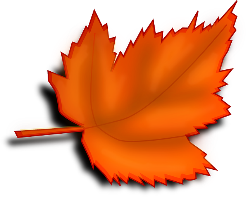 1.Varm lunsj: Makaroni og kjøttdeigTa-med-leker-dag4.Barnemøte.Tema: VennskapVelge ordenshjelperSmørelunsj5.Førskoletrening. Vi går på bli kjent tur til TrolleskogenSmågrupper6.Smågrupper/ MinirørisVi baker rundstykker7.Ut på tur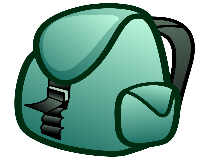 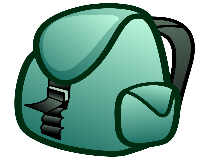 8.Varm lunsj: FiskekakerTa-med-leker-dag11.Barnemøte Smørelunsj12.Førskoletrening. Ut på turSmågrupper13.Smågrupper/ MinirørisVi baker rundstykkerForeldremøte 19.30 – 20.4514.Ut på tur15.Varm lunsjTa-med-leker-dag18.Barnemøte Smørelunsj19.FørskoletreningSmågrupper20.Vi baker rundstykkerSmågrupper/ Minirøris21.Ut på tur22.Varm lunsjTa-med-leker-dag25.BarnemøteSmørelunsj26.FørskoletreningSmågrupper27.Smågrupper/ minirørisVi baker rundstykker28.Ut på tur29.Varm lunsjTa-med-leker-dag